1.Основа призме ABCA1B1C1 je једнакостранични троугао ABC са страницом a . Ортогонална пројекција темена A1 је центар основе ABC , а бочне ивице образују са равни основе угао 60o . Нађите површину омотача призме.РешењеНека је O – центар основе ABC дате призме ABCA1B1C1 , M и K – средишта ивица BC и AB редом, S – површина омотача призме. Пошто је O – ортогонална пројекција темена A1 на раван основе ABC , OA – ортогонална пројекција бочне ивице AA1 на ту раван. Тада  је  A1AM – угао бочне ивице AA1 са равни основе ABC . По условима задатка  A1AM = 60o . Из правоуглог троугла A1AM налазимо, да је 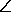 AA1 =  = ·  = · a· 2 = a,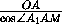 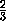 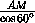 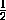 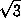 OA1 = OA tg  A1AM = a tg 60o = a·  = a.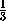 
Пошто је AM  BC ,  по теореми о три нормале AA1 BC , а пошто је BB1|| AA1 , то BB1 BC . Значи, BB1C1C  је правоугаоник. Зато је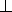 SBB1C1C = BC· BB1 = a· a = a2.
Пошто је OK – ортогонална пројекција отсечка A1K ,  по теореми о три нормале A1K  AB . Значи, A1K  је висина  паралелограма AA1B1B . Из правоуглог троугла A1KO налазимо, да је A1K =  =  = .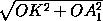 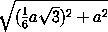 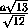 
Зато је SAA1B1B = AB· A1K = a·  = .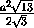 
Аналогно налазимо, да је SAA1C1C =  . Следи, S = SBB1C1C + SAA1B1B + SAA1C1C = a2 + 2·  == a2 +  =  +  = .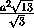 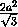 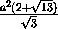 2. Свака ивица косе тростране призме једнака је 2. Једна од бочних ивица образује са суседним ивицама основе углове од 60o . Нађите запремину и површину призме.РешењеНека бочна ивица AA1 дате призме ABCA1B1C1 образује са ивицама  AB и AC основе  ABC углове 60o . Како су све ивице призме једнаке, то су стране AA1B1B и AA1C1C – ромбови са страницом 2 и оштрим углом 60o . Значи, A1B = A1A = A1C = 2 . Све су ивице троугла пирамиде A1ABC једнаке, па је A1ABC – правилан тетраедар са ивицом 2. Његова висина A1O једнака је 2 . А истовремено је A1O – висина дате призме ABCA1B1C1 . Следи, 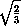 VABCA1B1C1 = SΔ ABC· A1O = · 2 = 2.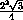 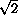 
Пошто је A1B = A1C , то је тачка O једнако удаљена од  краја отсечка BC . Значи, AO  BC . Тада по теореми о три нормале A1A  BC , а пошто је B1B || A1A , то страна је BB1C1C– правоугаоник, све странице једнаке, значи да је квадрат. Нека је S – површина призме ABCA1B1C1 . Тада 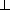 S = 2SΔ ABC + 2SAA1B1B + SBB1C1C = 2 + 4 + 4 = 4 + 6.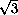 3. Основа паралелопипеда је квадрат. Једно од темена горње основе је једнако удаљено од свих темена доње основе и налази се на растојању b од те основе. Основна ивица једнака је a . Нађите површину паралелопипеда.РешењеНека је ABCDA1B1C1D1 – дати паралелопипед с основама ABCD , A1B1C1D1 и бочним ивицама AA1 , BB1 , CC1 и DD1 , при чему је ABCD – квадрат са страницама a , теме B1 је једнако удаљено од темена A , B , C и D , и растојање од темена B1 до равни основе ABCD једнако је b . Пошто је тачка B1 једнако удаљена од темена квадратаABCD , она лежи на нормали ка равни ABCD , која пројази  кроз центар O квадрата. Нормала, спуштена из тачке O на страницу BC , пролази кроз њено средиштеM . По теореми о три нормале B1M  BC , па је B1M – висина стране BB1C1C . Из правоуглог троугла B1OM налазимо, да је B1M =  = .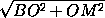 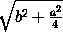 
Значи, SAA1D1D = SBB1C1C = BC· B1M = a.
Аналогно, SAA1B1B = SDD1C1C = a.
Ако је S – површина паралелопипеда ABCDA1B1C1D1 , то S = 2 + 4a = 2a(a + ).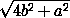 4. Основа паралелoпипеда je ромб сa стрaницом a , и оштрим углом 30o . Дијагонала једне бочне стране нормална је на раван основе, а бочна ивица нагнута је ка равани основе под углом од 60o . Нађите површину и запремину паралелопипеда.РешениеНека је дијагонала B1C бочне стране BB1C1C датог паралелопипеда ABCDA1B1C1D1 нормалана  на раван основе ABCD , где је ABCD – ромб са страницом  a . Тада је B1C – висина паралелопипеда, а BC – ортогонална пројекција бочне ивице BB1 на раван основе ABCD . По условима задатка  B1BC = 60o . Значи, 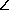 B1C = BC tg  B1BC = a.
Следи, VABCDA1B1C1D1 = SABCD· B1C =  sin 30o· a = .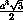 
Нека је S – површина паралелопипеда, B1K – висина стране AA1B1B . Тада по теореми о три нормале CK је висина ромба ABCD . Пошто јеCK = BC sin 30o = , B1K =  =  = .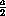 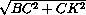 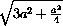 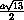 
Следи, S = 2(SABCD + SBB1C1C + SAA1B1B) = 2(AB· AD sin 30o + BC· B1C + AB· B1K) == 2( +  + ) = (1 + 2 + ).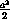 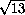 5. Ивице паралелопипеда једнаке су a , b и c . Ивице, једнаке a и b , узајамно су нормалне, а ивица, једнака c , образује са сваком од њих угао 60o . Нађите запремину паралелопипеда.РешењеНека је ABCDA1B1C1D1 – дати паралелопипед, у коме је AB = a, AD = b, AA1 = c, BAD = 90o,  A1AB =  A1AD = 60o.
Из тачке H висине A1H паралелопипеда спустимо нормале HP и HQ на праве AB и AD редом. По теореми о три нормале A1P  AB и A1Q  AD . Из једнакости правоуглих троуглова  A1AP и A1AQ следи, да је A1P = A1Q . Пошто је HP = HQ . Значи, AH  је бисектриса угла BAD . Означимо  A1AH = α . Тада јеAH = AA1 cos α = c cos α, A1H = AA1 sin α = c sin α,AP = AA1 cos  A1AP = AA1 cos  60o = ,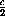 AP = AH cos  PAH = c cos α cos 45o = .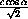 
Из једнакости  =  налазимо, да је cos α =  , отуда α= 45o . Значи, 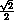 A1H = c sin α = .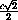 
Следи, VABCDA1B1C1D1 = SABCD· A1H = .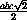 6. Основа косог паралелопипеда је ромб, странице 60. Дијагонални пресек, раван која пролази кроз већу дијагоналу основе, нормална је на раван основе. Површина тог пресека једнака је 7200. Нађите мању дијагоналу основе, ако је бочна ивица једнака 80 и образује са равни основе угао 60o .РешењеНека  раван дијагоналног пресека AA1C1C , пролази кроз већу дијагоналу AC основе ABCD паралелопипеда ABCDA1B1C1D1 , и нормална је на  основу ABCD . Тада нормала C1K , спуштена из темена C1 на раван основе ABCD , је истовремено и висина паралелопипеда ABCDA1B1C1D1 . Значи, C1CK  је угао бочне ивице CC1 са равни основе ABCD . По условима задатка  C1CK = 60o . Због тога је, SA1C1C = CC1· AC sin  C1CK = 80AC· sin 60o = 40AC·  = 7200,
одакле налазимо, да је AC = 60 . Збир квадрата дијагонала паралелограма једнака је збиру квадрата свих његових страница, па је  +  = 4· ,
отуда налазимо, да је  = 4·  -  = 4· 602 - 3· 602 = 602.
Следи, BD = 60 .7. У паралелопипеду ABCDA1B1C1D1 страна ABCD је квадрат  странице 5, ивица  AA1 такође једнака 5, и та ивица образује са ивицама AB и AD углове од 60o . Нађите дијагоналу  BD1.РешењеПрви начин
Троугао AA1B је једнакостранични, пошто је AA1=AB и  BAA1 = 60o . Тада је A1B = AA1=5 . Аналогно, A1D = 5 . Бочне ивице A1A , A1B и A1D тростране пирамиде A1ABD са врхом  A1 су једнаке,што  значи да висина  A1O те пирамиде пролази кроз центар кружнице, описане око основе  ABD , а пошто је троугао ABD правоугли, то је тачка O – средиште његове хипотенузе BD , тј. центр квадрата ABCD . Из правоуглог троугла OBA1 налазимо, да је A1O =  =  = .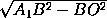 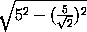 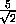 
Пошто је D1C = A1B = A1A = D1D , тачка D1 је једнако удаљена од темена C и D , па је  ортогонална пројекција K на раван основе ABCD такође једнако удаљена од C и D, и значи, лежи на средини нормале ка одсечку CD . Пошто је D1K || A1O и D1K =A1O , четвороугао A1D1KO је правоугаоник, пошто је OK = A1D1 = 5 . Продужимо отсечак KO до пресека са отсечком AB у тачки M . Тада је M – средина AB и MK = MO+OK =  . Из правоуглих троуглова MKB и KBD1 налазимо, да је 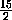 BK =  =  = ,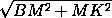 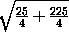 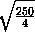 BD1 =  =  = =  = 5.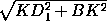 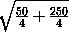 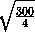 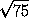 8. Основа прaве призме је једнакокраки трапез са оштрим углом α . Крак трапеза и његова мања основа су једнаки. Нађите запремину призме, ако је дијагонала призме једнака a и образује са равни основе угао β.РешењеНека је ABCD – основа дате призме ABCDA1B1C1D1 , при чему су AD и BC – основице трапеза ABCD , AB = BC = CD,  BAD =  CDA = α,  ACA1 = β.
Пошто је AB = BC , троугао ABC – једнакокраки, па је  CAD =  ACB =  BAC = .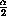 
Из правоуглог троугла ACA1 налазимо, да је AA1 = A1C sin  ACA1 = a sin β, AC = A1C cos  ACA1 = a cos β.
Нека је CK – висина трапеза ABCD . Тада DK = (AD - BC), AK = AD - DK = AD - (AD - BC) = (AD+BC),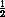 CK = AC sin  CAK = a cos β sin ,AK = AC cos  CAK = a cos β cos .
Па је SABCD = (AD+BC)· CK = AK· CK = a cos β sin · a cos β cos  = a2 cos2β sin α.
Следи, VABCDA1B1C1D1 = SABCD· AA1 = a2 cos2β sin α · a sin β == a3 sin α sin β cos2 β.9.Нађите запремину праве призме, чија је основа правоугли троугао са оштрим углом α , ако је бочна ивица призме једнака l и образује са дијагоналом веће бочне стране угао β .РешењеНека је AB – хипотенуза правоуглог троугла ABC , који лежи у основи праве призме ABCA1B1C1 , при чему је  ABC = α . Тада AA1B1B – највећа бочна страна призме ABCA1B1C1 . По условима задатка дијагонала AB1 те стране образује са ивицом AA1 угао β . Тј.  A1AB1 = β . Тада AB = A1B1 = AA1 tg  A1AB1 = l tg β ,BC = AB cos  ABC = l tg β cos α, AC = AB sin  ABC = l tg β sin α,SΔ ABC =  AC· BC = l tg β sin α · l tg β cos α = l2 sin 2α tg2β.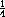 
Следи, VABCA1B1C1 = SΔ ABC· AA1 = l2 sin 2α tg2β · l = l3 sin 2α tg2β.10. У правилној тространој призми ABCA1B1C1 (AA1|| BB1 || CC1) угао између правих  AC1 и A1B једнак је α , AA1 = 2 . Нађите AB .РешењеКроз теме A поставимо  праву, паралелну дијагонали BA1 бочне стране ABB1A1 . Нека та права пересеца продужетак ивице A1B1 у тачки M . Означимо са a основну ивицу призме. Четвороугао AMA1B је паралелограм, пошто је MA1=AB = A1B1 = a . Из једнакокраког троугла MA1C1 са бочним странама A1M=A1C=a и углом 120o међу њима налазимо, да је MC1=a . Права AM  је паралелна правој BA1 , по је угао међу правама AC1 и A1B једнак углу међу правама AC1 и AM , тј. α . Из правоуглих троуглова AA1M иAA1C1 налазимо, да јеAM= = , AC1= = .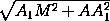 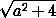 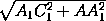 
Размотримо једнакокраки троугао AMC1 . По теореми косинусној  = +-2AM· AC1 cos  MAC1,
или 3 = 2(+4)- 2(+4) cos α,
отуда  = =  = .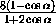 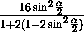 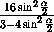 
Следи, AB=x=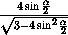 